Supporting InformationContamination and potential health risks of Heavy metals in permafrost-affected soils and lichens: A case-study in Yamal Peninsula, Russia ArcticXiaowen Jia*, Vyacheslav Polyakovb,c, Evgeny Abakumovaa Department of Applied Ecology, Saint Petersburg State University, 16-line, 29, Vasilyevskiy Island, 199178, Russian Federation b Arctic and Antarctic Research Institute, Beringa 38, St. Petersburg, 199397, Russian Federationc Department of Soil Science and Agrochemistry, Faculty of Agriculture, Saint-Petersburg State Agrarian University, Petersburg Highway 2, Pushkin, St. Petersburg, 196601, Russian FederationTable S1. Characterizations of soils collected from Yamal Peninsula.Table S2. Geoaccumulation index (Igeo) and pollution load index (PLI) of heavy metals in soil samples collected from 30 sites in the Yamal Peninsula.Table S3. Rotated component matrix for soil samples in Yamal Peninsula.Table S4. The concentrations (mg kg-1) ± standard deviation and TFs of heavy metals in lichens. 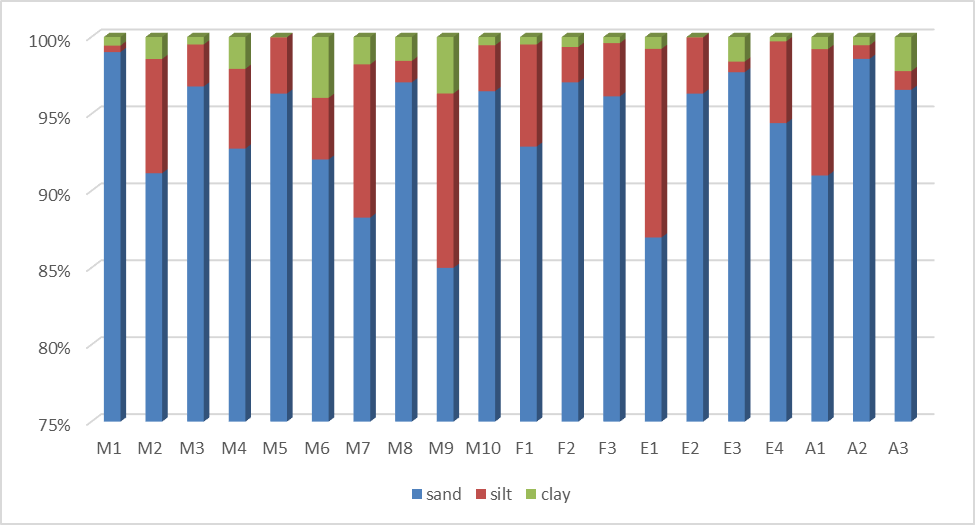 Figure S1. Soil particle size distribution (%) from soil samples collected from Yamal Peninsula.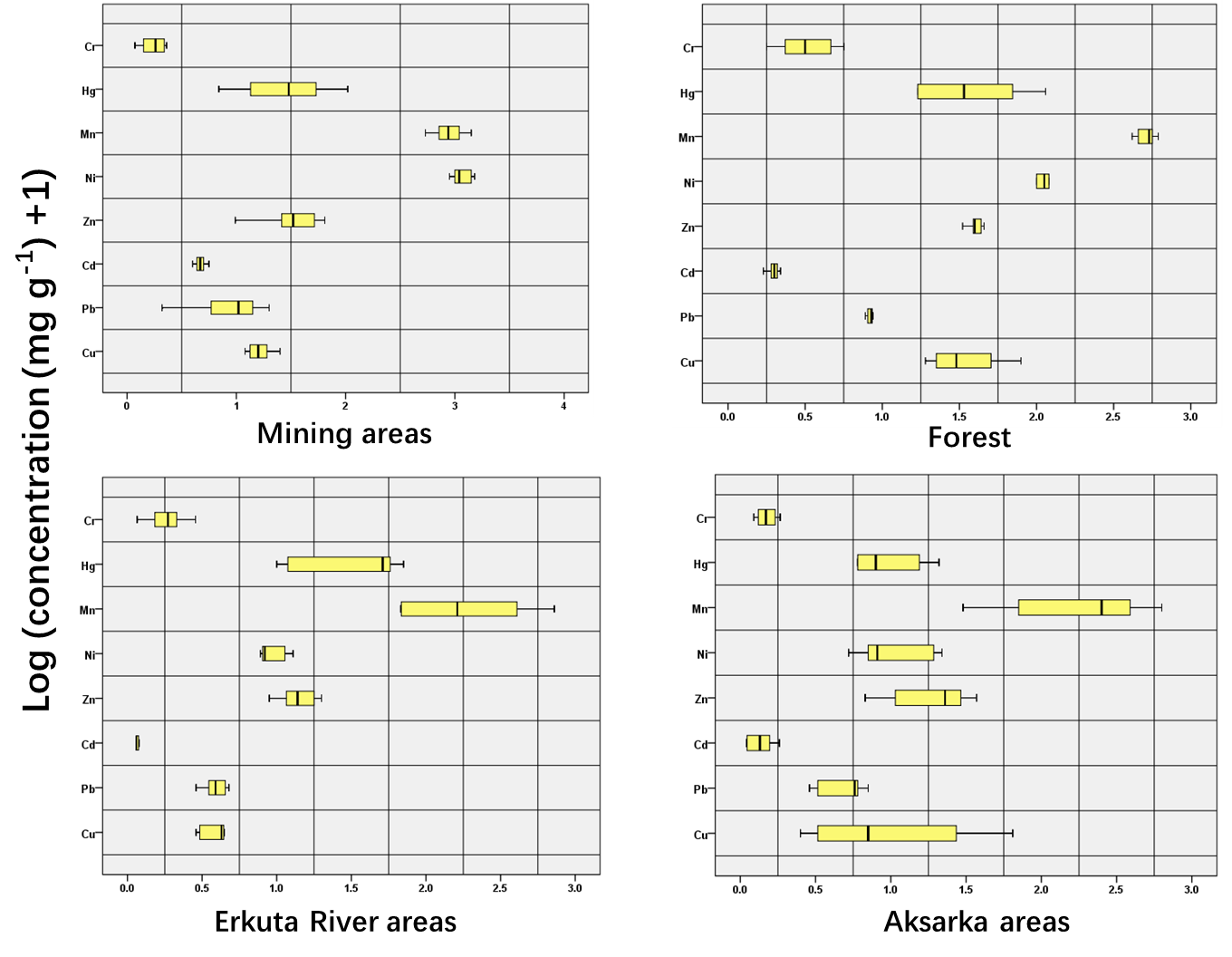 Figure S2. Boxplot comparison of log-transformed concentrations (mg kg-1) for 7 heavy metals in soils from different sampling areas in the Yamal Peninsula.No. siteHorizonDepth (cm)CNPH-H20PH-KClTOC (%)BR (mg CO2 100 g-1 24h-1)M1LP (1)0-58.767.225.570.6357.1M1LP (2)5-208.367.085.540.78109.6M2LP (1)0-59.437.358.140.1693.1M2LP (2)5-2013.986.925.485.75127.5M3LP (1)0-515.136.375.560.63125M3LP (2)5-209.566.45.767.77115.5M4LP (1)0-512.076.175.5213.5193.5M4LP (2)5-2010.066.276.0010.02175.4M5LP (1)0-512.697.015.995.1343.5M5LP (2)5-2011.367.355.92.4950.2M6LP0-209.887.196.170.5462.1M7Um0-310.965.745.451.7252.5M7Um3-412.594.525.392.9085.3M7CR4-2510.036.885.360.80118.7M8O0-413.636.965.983.0152.2M8Um3-2014.516.365.987.44140.4M9CR0-2512.646.095.4020.85109.1M9tu25-3011.346.245.2011.6198.4M10St0-254.796.735.480.14139.8F1AC0-515.875.743.872.1375.6F1AC5-2014.214.643.691.4670.2F2Um0-319.915.734.594.35130.2F2PZ3-416.865.923.847.4683.3F2St4-259.795.433.570.5343.1F3hi0-514.965.895.6311.97115.1F3GL5-2214.325.924.313.2576.2E1hi0-2513.315.044.6810.49129.7E2hi0-528.554.933.734.64135.9E2CR5-4013.326.324.332.5264.8E3hi0-1024.984.322.922.21170.2E4hi0-1520.965.523.611.50144.8E4GL(1)15-2512.068.524.060.9137.1E4GL(2)25-4511.656.524.200.9377.2A1TC0-912.268.267.870.5134.6A1rd9-5011.126.504.440.7531.1A2fo0-915.858.036.511.0465.2A2AR9-501.836.075.680.03120.5A3Um0-212.405.705.710.8873.2A3BF2-309.357.555.710.5951.2A3G30-502.026.395.710.0562.4No. siteCuPbCdZnNiMnHgCrPLIM1-2.10-3.052.61-2.134.900.056.05-6.414.958M2-2.39-5.432.53-5.394.90-2.396.75-0.562.562M3-1.70-1.642.64-0.735.010.188.44-7.5925.154M4-2.00-1.102.49-0.854.790.939.74-4.76126.580M5-1.70-1.832.31-1.354.53-0.138.26-6.9415.121M6-2.38-3.052.40-1.964.660.336.22-7.922.824M7-1.96-2.342.57-1.714.370.376.86-6.598.753M8-2.34-3.082.57-1.420.67-0.477.05-6.761.366M9-1.28-1.262.75-0.964.532.179.54-4.35241.735M10-4.24-4.21-2.50-3.59-2.70-2.935.61-8.940.001F1-1.41-2.440.68-1.351.20-0.397.05-4.253.720F2-1.01-2.460.82-1.222.20-0.278.09-6.834.026F30.44-2.580.68-1.711.20-0.397.05-5.364.305E11.54-2.460.82-1.321.20-0.019.00-7.019.409E2-4.80-3.62-1.64-2.46-2.67-0.158.75-6.400.056E3-4.87-4.42-2.16-3.36-1.85-2.209.18-5.580.026E4-4.94-3.97-2.06-2.80-2.65-1.558.69-7.870.013A1-3.28-2.74-0.83-1.67-2.67-1.505.37-7.250.033A20.09-3.020.36-1.54-1.05-0.226.96-6.720.853A3-4.55-4.02-2.26-2.90-3.01-2.616.86-8.850.003ComponentComponentF1F2F3TOC0.793-0.3070.139Cu0.240-0.5290.593Pb0.894-0.120-0.125Cd0.7370.6010.006Zn0.800-0.260-0.071Ni0.6660.679-0.011Mn0.7430.114-0.124Hg0.582-0.4350.122Cr-0.0780.5110.771Variance explained (%)44.56919.35511.303CuPbCdZnNiMnHgCrConcentration21±46.6±1.63.4±1.722±41100±400540±16026±112.037±0.3TF1.400.830.920.691.220.571.862.21